亳州学院2019年招生简章一、学校概况亳州学院是国家教育部批准设置的公办普通本科高校，坐落于“国家历史文化名城”、“全国首批优秀旅游城市”、首批国家中医药健康旅游示范区、全国十大“一带一路国际健康旅游目的地”、全国“四大药都”之首——安徽亳州。这里文脉悠长，人文荟萃，老子、庄子、曹操、华佗、花木兰、陈抟等一批圣哲先贤诞生于此，具有3700多年历史的亳州成为彪炳史册、泽被中华的道家文化、中医药文化的发祥地。
　　学校始于1909年创办的蒙城师资讲习所，1952年设置蒙城师范学校，2002年3月经国家教育部批准，独立升格为亳州师范高等专科学校。2016年，经国家教育部批准，独立升格为亳州学院。
　　学校现占地面积925亩，在校生近8000人。设中药学院、电子与信息工程系、生物与食品工程系、经济与管理系、教育系、中文与传媒系、外语系、美术系、音乐系、体育系、马克思主义学院等11个教学院系。现有22个本科专业，34个专科专业；专任教师417人，其中教授53人、副教授106人，专任教师中博士46人。
　　学校坚持“地方性、应用型、特色化”办学定位，以中药学类、食品科学与工程类、旅游管理类、教育学类等专业为特色，形成了基础学科与应用学科交叉融合，工学、经济学、管理学、文学、医学、教育学、艺术学多学科协调发展的学科专业体系。
　　学校围绕建设充满活力、特色鲜明的地方高水平应用型本科高校目标，积极推进转型发展、开放发展、创新发展和服务发展，努力构建应用型人才培养体系，大力推进学科专业建设。投资近1亿元建设制药、酿酒、中药苗组培、电子与信息、设计与传媒、物流、经济与金融、旅游、教师教育等实验实训中心，共有实验、实训室160多个，满足各专业实验实训教学需要。
　　学校广泛开展校地、校企、校政、校校合作，搭建产学研合作平台，开展协同创新，推进产教学研一体化，促进工学结合、产教融合，打造融实习实训、就业与一体的合作平台。学院与立陶宛维尔纽斯大学、菲律宾德拉萨大学、泰国博仁大学、韩国汉拿大学、韩国又松大学、台湾元培医事科技大学、台湾敏慧医护管理专科学校等建立了友好合作院校关系，开展合作办学。学院与北京甲骨文公司、京师国际教育集团、上海昌硕集团、广东安东物流等30多家“北上广”、“长三角”、“珠三角”企业合作，开展实质性的订单式人才培养；与古井集团、华佗国药、广印堂药业等本地知名企业合作建立了71个校外实习实训就业基地。与新加坡金日教育产业集团合作，每年选拔优秀毕业生赴新加坡就业。
    学校大力传承地方优秀传统文化，注重学生的人文素养和综合素质教育。充分发挥安徽省亳文化研究基地与“亳文化研究中心”平台，积极打造“亳文化”特色品牌，推动传统文化进校园、进教材、进课堂、进社区活动。建成占地1000平方米的亳文化馆，全方位、多角度地展示亳州博大、厚重、悠久的历史文化，成为师生和社会人士了解亳文化的重要窗口。学生课余生活丰富，学院现有《鸽子》文学社、五禽戏健身协会、“芍花”女子合唱团、篮球部落等各级各类学生社团40多个，充分发挥第二课堂作用，形成第一课堂和第二课堂互相促进、健康学习、快乐学习的育人模式。
　　近五年，学生参加学科技能大赛，获得国家级奖励20多人次，省级奖励300多人次；毕业生就业率保持在98%左右。毕业生在各行各业的优秀表现，获得了用人单位的一致好评，为学校赢得了良好社会声誉。二、本科专业介绍中药学院（0558-5348222、5348195）中药学1.培养目标：培养具有敬业精神、创新精神和较强实践能力的，具备中药学、中医学基础、药学的基础理论、基本知识和基本技能，能够从事标准化中药研究开发、药材的品种鉴定及品质评价、中药的质量控制和生产管理、中药药理与安全性评价及临床合理用药等方面的综合能力的中药学应用型专门人才。2.主修课程：中医学基础、临床中药学、中药学、方剂学、基础化学（无机化学、有机化学、分析化学、物理化学）、生物化学、药用植物学、中药化学、中药鉴定学、中药药剂学、中药制剂分析、中药炮制学、中药药理学、药事管理与法规等。3.学制：四年，授予理学学士学位。（二）制药工程1.培养目标：培养适应国家与地方经济建设需求，具备中医药学基本理论和基本知识，掌握中药（中药材、中药饮片及中成药）生产、分析鉴定、营销管理等技术的应用型人才。2.主修课程：高等数学、大学物理、无机化学、有机化学、分析化学、物理化学、生物化学、中药化学、中药药理学、工程制图与CAD、化工原理、制药工艺学、中药制剂技术、天然药物分离技术、制药过程自动化与仪表、制药设备与工艺设计、中药药剂学、药物分析、药事管理与法规等。3.学制：四年，授予工学学士学位。（三）药学1.培养目标：培养满足国家与地方经济建设需求，具有敬业精神和创新精神，具备药学学科基础理论、基本知识和实验技能，能够从事药品生产、检验、流通、使用和药物设计、安全性评价及临床合理用药等方面的应用型人才2.主修课程：有机化学、分析化学、物理化学、人体解剖生理学、生物化学、微生物学与免疫学、药物化学、天然药物化学、生药学、临床医学概论、药剂学、药理学、药物分析、药物动力学、药事管理与法规等。3.学制：四年，授予理学学士学位。教育系（0558-5348221、5348227）（一）学前教育1.培养目标：培养具有良好思想道德品质、扎实的学前教育专业知识与技能，能在保教机构、教育行政部门以及其他相关机构从事保教、研究和管理等方面工作的复合型人才。2.主修课程：学前教育学、学前儿童发展心理学、学前教育心理学、学前卫生与保健、学前儿童语言教育活动指导、学前儿童科学教育活动指导、学前儿童社会教育活动指导、学前儿童健康教育活动指导、学前儿童音乐教育活动指导、学前儿童美术教育活动与指导、幼儿园环境创设与玩教具制作、幼儿园组织与管理、儿童文学、学前儿童游戏理论与指导、音乐基础、钢琴基础、舞蹈基础、美术基础等。3.学制：四年，授予教育学学士学位。（二）小学教育1.培养目标：培养具备现代教育理念，掌握小学教育专业基础知识、基本理论和教育教学基本技能，具有较强创新精神、实践能力、运用现代教育技术能力和教育科研能力，胜任小学教育教学工作的全科型教师。2.主要课程：教育学基础、普通心理学、儿童学习与发展、课程与教学论、高等数学、现代汉语、儿童文学、英语语音、乐理与视唱、美术、现代教育技术、小学班队原理与实践、基础写作，人类与社会，人类与自然，教育科研方法，微格教学、小学各科课程与教学论等。3.学制：四年，授予教育学学士学位。生物与食品工程系（0558-3030060、0558-3030061）(一)生物工程1.培养目标: 生物工程专业的培养目标是通过各种教育教学活动培养德、智、体、美全面发展，具有健全的人格和正确的世界观、人生观和价值观，具备良好的人文社科基础知识和人文修养，具备生物学与工程学基本知识，掌握生物药物或生物制品相关的产品大规模制造的科学原理，熟悉生物药物加工过程流程与工程设计等基础理论和技能，能够在生物工程和生物药物领域从事设计、生产、管理和新技术研究、新产品开发的应用型人才。2.主修课程: 生物化学、微生物学、细胞生物学、微生物药物学、药用真菌学、化工原理、细胞工程、酶工程、发酵工程、基因工程、生物分离工程、生物工程设备、生物制品学、生物制药工艺学、生物药物制剂学、生物药物分析与检验等。3.学制：四年，授予工学学士学位。（二）酿酒工程1.培养目标:培养具有高度社会责任感，良好的科学、文化素养和创新精神，能系统扎实地掌握酿酒科学的基础知识、基本理论和基本技能，能够在酿酒及相关产品领域从事科学研究、技术开发、工程设计、生产管理、产品研发、质量控制、产品销售、教育教学等方面工作，具有宽广的知识面和适应能力的应用型人才。2.主修课程:生物化学、微生物学、发酵食品工艺学、白酒工艺学、啤酒工艺学、黄酒工艺学、葡萄酒工艺学、酒精工艺学、酒类勾兑与品评、酿酒机械与设备、食品安全与质量控制、酿酒分析与检测、酿酒综合实践（白酒、葡萄酒、黄酒、啤酒）等。3.学制：四年，授予工学学士学位。（三）食品科学与工程1.培养目标：培养适应社会主义现代化建设和面向21世纪社会经济发展需要的，德、智、体、美全面发展，系统掌握食品科学与工程领域的基本知识、基本理论和基本技能，能力强、素质高，具有创新意识和实践能力，能够在食品企业或相关的教育、研究、进出口、卫生监督、安全管理等部门从事功能性食品或相关产品的科学研究、技术开发、工程设计、生产管理、产品开发、检测检疫、品质控制、产品销售、教育教学等方面工作的应用型人才。2.主修课程：生物化学、微生物学、食品化学、食品风味化学、食品工程原理、食品营养学、食品毒理学、食品物性学、功能性食品、食品工艺学、保健食品工艺学、天然产物提取工艺学、焙烤工艺学、食品新资源开发与利用、食品分析与检测、食品安全与卫生学、食品标准与法规、发酵工程、食品机械与设备、食品工厂设计与环境保护等。3.学制：四年，授予工学学士学位。中文与传媒系（0558-5348241、5348240）（一）文化产业管理1.培养目标：培养熟练掌握文化行政管理和文化企业经营专业知识，文化政策和法律知识，能够在政府文化管理机关、文化企事业单位、新闻出版机构、文化媒体等部门从事创意、经纪、管理、教育等工作的复合型人才。2.主修课程：文化产业管理概论、文化产业经济学、文化资源概论、文化创意学、大众传媒管理、文化经纪理论与实务、民俗文化学、文化消费心理学、大众传播学、社会研究方法训练、数据分析与spss应用训练、文化产业营销训练、文化项目文案写作训练、文化企业经营与管理训练、数字网络技术训练、摄影摄像训练等。3.学制：四年，授予管理学学士学位。(二)汉语言文学    1.培养目标：培养具有汉语言文学基本理论、基础知识和基本技能，具有创新精神和初步科学研究能力，能胜任中学语文教学、党政企事业单位创意策划与文化宣传或其他相关性专业工作的具有本科学历的复合型、应用型专门人才。    2.主修课程：古代汉语、现代汉语、中国古代文学、中国现当代文学、基础写作、文学概论、语言学概论、逻辑学、美学、外国文学、学科论文写作、书写技能、普通话训练、方言民俗调查、社会研究方法、文献检索、汉字学、国学经典导读等。3.学制：四年，授予文学学士学位。（三）网络与新媒体1.培养目标：本专业培养德、智、体、美、劳全面发展，熟悉现代信息传播技术，掌握网络与新媒体专业基础知识与新闻传播学基本理论，具有网络信息采编与传播能力，能在传媒机构、政府信息部门以及企事业单位从事以数字化新闻生产、网络化传播为主要特征的数字内容设计与制作，数字媒体相关技术的研发以及其它计算机、媒体、网络、艺术交叉领域工作的复合型、应用型专门人才。2.主修课程：新闻采编、网络新闻写作、新闻报道策划、新闻摄影摄像、非线性编辑、数据库技术、网络舆情监测与研判、网页设计与制作、网络营销、新媒体节目策划与创意、数字媒体技术等。3.学制：四年，授予文学学士学位。经济与管理系（0558-3035954、3035955）（一）经济与金融（学生入学后可在A、B之间自由选择）A.经济与金融1.培养目标：培养以复合型知识结构为基础、具有符合国际化金融市场视野和创新精神的金融行业高素质应用型人才。2.主修课程：政治经济学、微观经济学、宏观经济学、金融学、金融计量学、金融经济学、商业银行学、投资银行学、金融市场学、金融风险管理、公司金融学、国际金融学、保险学、证券投资学、金融衍生工具、互联网金融、金融交易与理财、财政学、经济数学、管理学、会计学、财务管理、统计学、经济法等。3.学制：四年，授予经济学学士。B.经济与金融（投资风险控制与交易方向)   （此方向为校企合作办学，植入与金融科技接轨的高端应用型专业课程和实战训练课程，着重培养毕业生的就业和创新创业能力，确保毕业生在金融岗位就业创业。企业每年另收高端课程培训费4000元/生·年）1.培养目标：培养学生在专业基础理论和创新课程平台的基础上，具备经济、管理、投资、理财、交易等金融岗位从业技能。突出培养学生系统掌握金融学基本理论及投资理财基本原理，具有较强的金融数据分析能力、应用金融投资理财工具能力和交易实战能力，强调金融行业从业能力和职业素质的培养，使学生具备较强市场意识、竞争意识和创新意识，成为真正的复合型人才。2.主修课程：经济学原理、金融学基础、金融市场发展趋势与实践、金融计量学、商业银行学、金融风险管理、保险学原理、证券投资分析学、金融衍生工具、金融营销学、金融风险管理实战实验、证券业务实战实验、投资理财实战实验、资产配置原理、互联网金融与支付、金融交易与理财、管理学、基础会计、财务管理、统计方法训练、经济法、商务沟通与商务礼仪等。3.学制：四年，授予经济学学士学位。（二）物流管理1.培养目标：培养以管理学、经济学为理论基础，德智体美劳全面发展，掌握现代物流与供应链管理的基本理论、方法和技术，拥有物流各个环节的运作能力，具备较强的实践能力和良好的职业素养，能在企事业单位从事物流业务运作与管理、供应链系统分析与设计和物流规划与设计等方面工作的应用型人才。2.主修课程：管理学原理、微观经济学、宏观经济学、物流学、运输与包装管理、仓储与配送管理、采购管理、国际物流、供应链管理、统计学、物流设施与设备、物流经济学、物流信息管理、物流系统分析与设计、运筹学、物流工程、物流法律与法规等。3.学制：四年，授管理学学士学位。电子与信息工程系（0558-3035953、3035952）（一）电子信息工程1.培养目标：培养掌握电子信息技术的基础理论和技能，具有分析和设计电子产品的基本能力，具备电子信息系统的设计、制造和实际操作能力的应用型、技术技能型人才。2.主修课程：高等数学、大学物理、C语言程序设计、计算机网络技术、电路分析、模拟电子技术、数字电子技术、微机原理与接口技术、EDA技术与VHDL、电子线路CAD、Matlab及其应用、单片机技术及应用、传感器技术、通信原理、高频电子线路、电磁场与电磁波、信号与系统、数字信号处理、嵌入式技术、FPGA技术、PLC及应用等课程。3.学制：四年，授予工学学士学位。（二）电子商务1.培养目标：培养具有良好科学素养和创新能力，具有扎实的经济学、管理学、计算机科学的理论知识与较强实践能力，能在企业、事业、行政管理、教育培训等单位进行电子商务系统的规划、分析、设计、开发、管理和评价，能熟练运用现代信息技术和计算机网络技术开展营销管理的高素质应用型人才。2.主修课程：电子商务概论、管理学、西方经济学、C语言程序设计、数据库原理、计算机网络、电子商务管理实务、网页设计与实现、JAVA程序设计、网络营销与策划、电子商务系统分析与设计、数据仓库与数据挖掘。3.学制：4年，授予工学学士学位。（三）应用统计学1.培养目标：培养适应社会经济发展需要，具备良好的职业道德素养和政治思想素质，掌握统计学理论与方法，能熟练运用数据分析技术对经济社会问题进行定量分析；能够在国家机关、党群团体、企事业单位、社会组织及科研教学部门从事统计调查咨询、数据分析、决策支持和信息管理的应用统计专门人才。2.主修课程：数学分析，高等代数，解析几何，概率论与数理统计，计算机基础，统计学，应用多元统计分析，应用随机过程，市场调查，抽样技术与应用，时间序列分析，统计预测与决策，统计软件与应用，会计学等。3、学制：4年，授予理学学士学位。（四）数据科学与大数据技术1.培养目标：培养德、智、体、美等方面全面发展，具备自然科学和人文科学的基础知识，拥有系统的数据科学与大数据技术基础理论，熟练掌握大数据采集、存储、处理、传输与应用等技术，具有大数据工程项目的系统集成能力、应用软件开发能力；能够胜任各行业大数据系统集成、管理维护及大数据分析、处理、开发和利用等岗位，具有较强的竞争合作意识，具有创新精神、国际视野的高素质应用型人才。2.主修课程：C语言程序设计、数据结构、操作系统原理、Linux操作系统、计算机网络、数据库原理、计算机系统结构、大数据采集技术、大数据预处理技术、Python数据处理编程、Java语言程序设计、JSP程序设计、算法分析与设计、机器学习导论、Oracle数据库技术与应用、NoSQL非结构化数据库、R语言与统计分析、数据挖掘与分析3.学制：四年，授予工学学士学位。外语系（0558-3031252、5348237）商务英语1.培养目标：培养适应社会经济发展需要、具有扎实的英语语言基础知识、英语交际、写作和翻译能力，具有较强的商务英语专业知识和较高的人文素养，可以从事外事接待、商务活动及进出口外贸业务的应用型商务英语人才。2.主修课程：实用英语语音、商务综合英语、商务英语视听说、商务英语阅读、商务英语写作、商务英语翻译、英美文学、英语国家社会与文化、语言学导论、经济学导论、国际商务概论、国际贸易理论与实务、国际商法、会计学原理、商务谈判、电子商务、跨文化商务沟通、欧美文化概论等。3.学制：四年，授予文学学士学位。体育系（0558-3035956、3035957）（一）运动康复1.培养目标：培养德、智、体、美、劳全面发展，具备高度的社会责任感、良好的科学和文化素养，具备现代教育、健康理念，富有创新精神，系统掌握康复医学、运动科学方面的知识体系，以及现代康复诊疗和运动损伤防护的基本知识、基本技能、基本方法，具备一定的科学研究能力，具有创业意识，能够在医院、社区卫生服务中心、社会康复机构、健身机构、运动训练基地、养老院、疗养院、特殊教育学校等单位从事运动康复治疗、运动损伤防护、健康服务等工作的高素质应用型人才。2.主修课程：运动解剖学、运动生理学、体育心理学、体育概论、体育社会学、健康教育学、体育科学研究方法、组织学、功能解剖学、运动生物化学、病理学、临床医学概要、康复评定、运动康复技术、运动损伤学、推拿按摩、肌肉骨骼康复、慢性疾病康复、神经系统疾病康复、理疗技术、中医养生康复技术等。3.学制：四年，授予教育学学士。（二）体育教育1.培养目标：培养德、智、体、美、劳全面发展，具备现代教育与体育教育学科基础理论、基本知识和基本技能，具有较强的实践能力、良好的科学素养和职业道德，掌握学校体育工作规律，适应新时代中国特色社会主义基础教育改革与发展的实际需要，具有现代教育理念以及创新精神，能胜任中小学体育课程教学、课外活动组织、课余训练竞赛等工作，并能从事体育教学研究、体育管理等工作的应用型体育教育人才。2.主修课程：运动解剖学、运动生理学、教育学基础、心理学、体育心理学、体育概论、体育社会学、健康教育学、体育科学研究方法、普通话与教师语言规范、学校体育学、体育课程与教学论、运动技能学习与控制、体育保健学、体育教材教法、田径、篮球、排球、足球、体操、武术等。3.学制：四年，授予教育学学士学位。音乐系（0558-3037521、3037522）音乐学1.培养目标：本专业培养具有良好的思想道德品质和身体心理素质，具有较好的文化和艺术素养，具有强烈的社会责任感和一定的创新精神，具有较强的学习能力、实践能力和教育教学研究能力，具有音乐学基础理论素养、掌握音乐学系统的专业知识和良好的专业技能、同时掌握音乐教育的基础理论和技能，具备音乐教育教学能力，能够在教育和文化服务业从事教学、科研、管理、创编、策划、社会公益服务等工作，并具有创新精神的应用型音乐专业人才。2.主修课程：乐理、视唱练耳、和声、曲式与作品分析、钢琴、声乐、器乐、合唱与指挥、钢琴弹唱、音乐教学论法、舞蹈、中国音乐史、西方音乐史、中国民族民间音乐、世界音乐、歌曲写作、音乐论文写作、教育学、心理学等。3.学制：四年，授予艺术学学士学位。美术系（0558-5348046、5348026）环境设计1.培养目标：培养具有强烈的责任意识、科学的理性精神、领先的审美判断、系统的专业知识，掌握相应的设计思维、表达、沟通和管理技能，能从事设计开发、推动专业发展、承担设计教育、相关研究工作，具备自主创业能力，适应我国社会主义现代化建设需要的高层次应用型艺术设计专门人才，以及适应国家社会经济发展多种需要的复合型应用人才。2.主修课程：建筑设计史、建筑设计方法学、室内空间设计、室内外设计效果图表现技法、人机工程学、工程制图、建筑模型制作与工艺、建筑及环境设计调研方法、数字化环境设计及建筑环境设计相关软件等基础、中外工艺美术史、设计学（美学、心理学、公关关系学）、造型基础、构成（平面、色彩、立体构成）、世界建筑及环境设计发展史等相关课程。3.学制：四年，授予艺术学学士学位。三、专科专业介绍教育系（0558-5348221、5348227）（一）学前教育学前教育(早教方向）（本专业按“早期教育”人才培养模式培养，为京师前程国际教育投资（北京）有限公司订单班，企业另收取3年专项培养费用（5000元/年），逐年收取）1.培养目标：培养掌握早期教育的基本理论知识和基本技能，具有较强的早期教育理论和实践能力，掌握现代早期教育基础知识和国际特色早教理论，具备专业的早教能力，拥有高尚师德的高素质实用型婴幼儿早期教育人才。2.主要课程: 婴幼儿心理学、婴幼儿教育学、婴幼儿卫生学、幼儿教育政策与法规、0-3岁儿童保健与营养、0-3岁儿童教养、0-3岁儿童语言与交往、0-3儿童动作发展与教育、0-3岁婴幼儿智能开发与训练、0-3岁婴幼儿早期教育事业发展与管理、0-3岁儿童心理发展与潜能开发、0-3岁婴幼儿游戏理论与设计、幼儿教师与家长沟通技巧、幼儿园活动设计与指导、声乐、钢琴、舞蹈、美术、手工、蒙台梭利教育、亲子教育、感觉统合教育、奥尔夫音乐教育等。3.学制: 三年4.就业：随着脑科学研究的新进展，0-3岁婴幼儿早期教育受到国际社会的广泛关注，我国早期教育事业蓬勃发展，专业早教师资严重缺乏，形成巨大缺口。学前教育（早教特色班）第三年由企业面向国内外品牌早教直接安排顶岗实习就业安置。（二）小学教育1.培养目标：培养适应基础教育改革与发展的需要，具有扎实的专业基础知识和基本技能，较强的适应能力、实践能力和发展潜力，学有专长，胜任小学教育教学、研究及管理的新型教育工作者。2.主修课程：①小学教育 (文)：小学教育概论、小学儿童学习与发展、现代教育技术应用、写作、古代文学、中国现当代文学、外国文学、儿童文学、文艺概论、中外文明史等。②小学教育（理）：小学教育概论、小学儿童学习与发展、现代教育技术应用、高等数学、空间解析几何、线性代数、概率论与数理统计、小学数学教育与活动指导、自然科学基础、小学综合实践活动设计与指导等。3.学制：三年。经济与管理系（0558-3035954、3035955）会计1.培养目标：培养拥有良好的人文素养、职业道德和创新精神，熟悉会计基本理论及相关经济管理知识，具备运用计算机进行会计操作的技能，胜任出纳、审计、税务、材料物资核算、工资核算、成本核算、收入和利润核算、总账报表等会计工作岗位的高技能应用型人才。2.主修课程：基础会计、财经法规与会计职业道德、会计电算化、财务会计、成本会计、财务管理、经济法、纳税统筹、管理会计、审计学等。3.学制：三年。外语系（0558-3031252、5348237）（一）英语教育    1.培养目标：培养具备良好的道德品质和文化素养，先进的教育教学理念，扎实的英语语言基础和熟练的教学技能，能胜任小学英语等人文社科课程教学的高素质基础教育工作者。
    2.主修课程：小学教育概论、小学儿童学习与发展、小学英语教育与活动指导、微格教学、小学英语教学实录与研讨、普通话与教师语言、综合英语、英语视听说、英语口语、英语语音、英语阅读、英语语法、英语写作、英语翻译、英美文化概论、英美文学、教师书写技能、课件制作等。
    3.学制：三年。（二）商务英语    1.培养目标：培养适应市场经济发展需要，具有较强的英语语言交际能力、扎实商务基础知识和商务实践技能（包括电子商务）的应用型人才。    2.主修课程：综合英语、英语应用文写作、商务阅读、英语口语、国际贸易理论与实务、国际商务函电、外贸单证、报关实务、西方文化、计算机应用基础、跨境电子商务等。    3.学制：三年。美术系（0558-5348046、5348026）(一)美术教育 1.培养目标：培养具有美术教育专业基础理论知识和基本技能；具有一定的教学实践能力及教育教学研究能力；能适应基础教育改革发展需要的合格的中小学美术教师。    2.主修课程：素描、色彩、国画、设计基础、手工、电脑美术、儿童美术创作与辅导、计算机应用基础、小学教育概论、小学儿童学习与发展等。3.学制：三年（二）艺术设计 1.培养目标：培养德智体美全面发展，培养具有一定的专业理论知识，具有较强的艺术设计和实践操作能力，能够在广告公司、电商公司、影视公司、企事业单位等从事平面视觉设计、影视广告等工作的高素质应用型人才。2.主修课程：设计基础、PS、AI、Premiere、摄影与摄像、图标设计、创意字体设计、VI设计、UI设计、包装设计、插画设计、宣传册设计等。3.学制：三年音乐系（0558-3037521、3037522）音乐教育1.培养目标：培养学生掌握音乐基础理论、音乐技能，具有音乐表演和教学的基本技能，能在基础教育从事音乐教学和研究，组织课外文艺活动和竞赛工作的基础教育音乐师资。2.主修课程：基础乐理、声乐、钢琴、器乐、舞蹈、钢琴伴奏与弹唱、合唱与指挥、视唱练耳、基础和声、中国音乐史、西方音乐史、音乐教学法、现代教育技术、教育学、心理学等。3.学制：三年。四、招生专业计划及收费标准（收费标准按省物价局最新文件规定执行）五、亳州学院2019年招生章程（见“教育部高校招生阳光工程指定平台”http://gaokao.chsi.com.cn/）六、资助情况学院建立了完善的奖、贷、助、补、减等资助工作体系。每年评选国家奖学金若干名，每人奖励8000元；评选国家励志奖学金若干名，每人奖励5000元；评选国家助学金人数占学生总数的20%，每人平均资助3000元。学院每年还从事业费收入总额中提取5%，用于优秀学生奖励、贫困生资助、勤工助学、大病救助、学费减免等学生资助工作。七、食宿条件学院有标准化学生食堂一座，建筑面积11738平方米，设施完备，环境优雅，可同时满足8000名学生就餐（第二食堂在建设中，即将投入使用）。学院现有学生公寓8座，建筑面积76140平方米，可容纳1万人住宿（另外三栋正在建设中，即将投入使用）。宿舍设施完备，均装有空调，有独立卫生间，电脑宽带入室等。学院地址：安徽省亳州市经济开发区汤王大道2266号   招生联系电话：0558—5598588、5367133（兼传真）、5367131校园网主页：http://www.bzuu.edu.cn/　招生网主页：http://www.bzuu.edu.cn/zzxx/  招生咨询电子邮箱： fywuyongxin@163.com     邮编：236800招生咨询QQ：2332642267、1018583912、610193389微信公众号：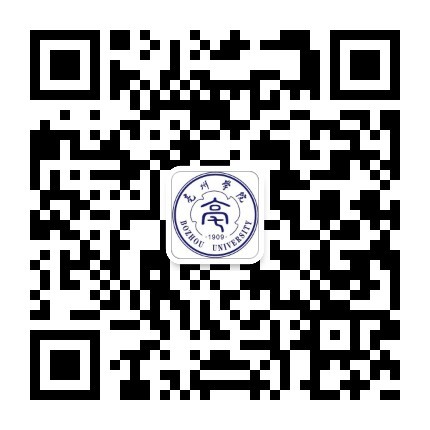 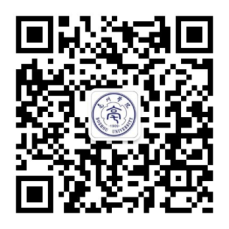 